ИНФОРМАЦИЯ
О СОЦИАЛЬНО-ЭКОНОМИЧЕСКОМ РАЗВИТИИ
МУНИЦИПАЛЬНОГО ОБРАЗОВАНИЯ ГОРОД КОГАЛЫМ
за 1 квартал 2007 года 
     Оценка социально - экономического развития города за 1 квартал 2007 года произведена на основе предварительной статистической информации по состоянию на конец отчетного периода.
     Основными задачами, над которыми были сосредоточены усилия Администрации города Когалыма в отчетном периоде, являются поддержание на достигнутом уровне и дальнейшее развитие социальной сферы города, в первую очередь, социальной защиты населения и здравоохранения, а также жилищно - коммунального хозяйства.
     ДЕМОГРАФИЧЕСКАЯ СИТУАЦИЯ      
     Для города Когалыма характерна тенденция увеличения численности населения. Этому способствует сложившаяся в городе благоприятная экономическая ситуация, повышение реальных доходов и уровня социальной защищенности населения.
     За 1 квартал текущего года среднегодовая численность постоянного населения города увеличилась на 1,2% к соответствующему периоду 2006 года и составила 58,7 тыс. человек. На формирование численности населения города решающее влияние оказывает естественный прирост.
     Однако, по предварительным данным, в январе - марте 2007 года в городе несколько ухудшилась демографическая ситуация. 
     Количество рождений за отчетный период 2007 года, по предварительным статистическим данным, составило 190 человек, что на 6,4% ниже показателя соответствующего периода прошлого года. В расчете на 1000 человек населения приходится 3,2 родившихся детей, тогда  как в январе - марте 2006 года данный показатель был на более высоком уровне - 3,5.
     Число умерших граждан, по предварительным статистическим данным, возросло на 8,3% и составило 52 человека. Коэффициент смертности повысился с 0,8 до 0,9 человек на 1000 жителей.
     Естественный прирост населения за январь - март 2007 года составил 138 человек (январь - март 2006 года - 155), что ниже величины аналогичного показателя соответствующего периода 2006 года на 11,0%.
     Снижение рождаемости обусловлено регистрируемым снижением численности женщин детородного возраста (15-49 лет). 
     Миграционные процессы в отчетном периоде снизили численность населения города - отток населения из города преобладает над его притоком. В целом миграционное движение сократило численность жителей города в январе - марте 2007 года на 36 человек, тогда как за соответствующий период прошлого года произошел рост численности на 99 человек.
     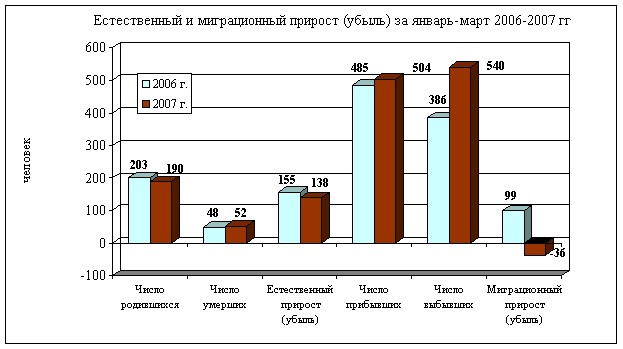 ПРОМЫШЛЕННОСТЬ 
     За три месяца 2007 года объем отгруженных товаров собственного производства, выполненных работ и услуг собственными силами по крупным и средним промышленным предприятиям города составил 39,9 млрд. рублей или  84,0% в фактических ценах к аналогичному показателю первого квартала 2006 года. Снижение объема отгруженных товаров собственного производства, выполненных работ и услуг собственными силами в фактических ценах  обусловлено тем, что  на внутреннем  рынке нефти и газа наблюдалось снижение цен на сырье, поэтому промышленные предприятия значительно снизили объем отгруженных товаров собственного производства.
     Индекс промышленного производства по городу за три месяца текущего года составил 102%. (ИПП за три месяца 2006 года к аналогичному периоду 2005 года - 100%).  За три месяца 2007 года промышленными предприятиями города добыто 9,34 млн. тонн нефти и 0,50 млрд. куб. метров газа, что соответственно составляет 101% и 119% к показателям первого квартала прошлого года.
     По виду экономической деятельности «Обрабатывающие производства» крупными и средними предприятиями города объем отгруженных товаров собственного производства, выполненных работ и услуг собственными силами составил  508,5 млн. рублей, индекс промышленного производства при этом составил  118,6%. Основной прирост объемов обрабатывающего производства был обеспечен предприятиями вида деятельности «Производство электрооборудования, электронного и оптического оборудования», которыми произведено 96,7% от общего объема продукции, обрабатывающих предприятий города. Также рост объемов производства отмечен по следующим видам деятельности, входящим в раздел «Обрабатывающие производства»: «Металлургическое производство  и производство готовых металлических изделий», «Производство неметаллических минеральных продуктов», «Химическое производство и производство резиновых и пластмассовых изделий», «Производство пищевых продуктов, включая напитки и табака».
     Индекс промышленного производства по виду экономической деятельности  «Производство и распределение электроэнергии, газа и воды» за три месяца 2007 года составил 106,2% к аналогичному периоду прошлого года. Объем отгруженных товаров собственного производства, выполненных работ и услуг собственными силами, по указанному виду экономической деятельности составил 413,0 млн. рублей, что в фактических ценах превышает аналогичный показатель прошлого года на 24,4%.
     АГРОПРОМЫШЛЕННЫЙ КОМПЛЕКС 
     Производством сельскохозяйственной продукции в городе Когалыме занимается подсобное хозяйство территориально - производственного предприятия «Когалымнефтегаз» общества с ограниченной ответственностью «ЛУКОЙЛ - Западная Сибирь».
     По предварительным статистическим данным на территории города Когалыма за 1 квартал 2007 года по сравнению с аналогичным периодом 2006 года производство мяса уменьшилось на 1,9% и составило 5,2 тонн, производство молока увеличилось на 9,1% и составило 12 тонн.
     По состоянию на 1 апреля 2007 года численность крупного рогатого скота составила 42 головы или 95,5% к соответствующему периоду 2006 года, в том числе, поголовье коров - 15 голов или 100%, поголовье свиней - 218 голов или 72,4%.
     В целях поддержки и развития сельскохозяйственного производства 16 июня 2006 года на заседании Думы города Когалыма была утверждена городская программа «Реализация приоритетного национального проекта «Развитие агропромышленного комплекса» на территории города Когалыма на 2006 - 2007 годы».
     28 апреля 2006 года подписано Соглашение о сотрудничестве между правительством Ханты - Мансийского автономного округа - Югры и Администрацией города Когалыма по реализации приоритетного национального проекта  «Развитие агропромышленного комплекса».
     Администрация города  Когалыма проводит информационно - разъяснительную работу среди населения, за истекший период в городской еженедельной газете «Когалымский вестник» опубликованы 2 статьи, в которых освящены цели и задачи приоритетного национального проекта «Развитие агропромышленного комплекса».
     В целях реализации в городе Когалыме приоритетного национального проекта «Развитие агропромышленного комплекса» 23 июня 2006 года была создана межведомственная рабочая группа по реализации в городе Когалыме приоритетного национального проекта «Развитие агропромышленного комплекса». В состав рабочей группы вошли представители Администрации города Когалыма, ветеринарных служб города и территориально - производственного предприятия «Когалымнефтегаз» общества с ограниченной ответственностью «ЛУКОЙЛ - Западная Сибирь».
     На сегодняшний день в Администрацию города Когалыма по вопросу выделения земельного участка для создания фермерского хозяйства по выращиванию скота и реализации мяса поступили обращения от двух предпринимателей города.
     Комиссией определены земельные участки на территории города Когалыма, которые будут предложены предпринимателям для создания фермерского хозяйства. В случае их согласия, Администрация города Когалыма со своей стороны окажет помощь в оформлении аренды и подготовке земельного участка под строительство. 
     Управлением архитектуры и градостроительства Администрации города Когалыма рассматриваются типовые проекты объектов фермерского хозяйства на определенное количество поголовья скота, которые будут предложены будущим фермерам.
     В дальнейшем, по мере поступления обращений граждан, желающих заниматься сельским хозяйством, Администрация города Когалыма будет оказывать методическую, юридическую  и другие виды помощи, и продолжит информационно - разъяснительную работу среди населения.
МАЛОЕ ПРЕДПРИНИМАТЕЛЬСТВО     В течение 1 квартала 2007 года сохранилась положительная тенденция в развитии малого бизнеса. Продолжился рост производства продукции, численности занятых, налоговых поступлений в городской бюджет.
     В отчетном периоде 2007 года на территории города Когалыма, по оценочным данным, осуществляло свою деятельность 220 предприятий малого бизнеса, что больше, чем в аналогичном периоде прошлого года на 8 предприятий или на 3,8%.
     Среднесписочная численность работников на малых предприятиях по оценке увеличилась на 1,8% по отношению к соответствующему периоду 2006 года и составила свыше 3,0 тыс. человек.
     Численность индивидуальных предпринимателей по данным инспекции ФНС по городу Когалыму, по состоянию на 1 апреля 2007 года, составила свыше 860 человек.
     Наиболее популярными в числе малых предприятий остаются такие виды экономической деятельности, как:
     - оптовая и розничная торговля, ремонт автотранспортных средств, мотоциклов, бытовых изделий и предметов личного пользования - 33,5%;
     - строительство - 24,8%.
     По оценке, оборот малых предприятий за отчетный период 2007 года составил 1,2 млрд. рублей, что больше аналогичного показателя 2006 года в сопоставимых ценах на 7,0%.
     Субъекты малого предпринимательства активно участвуют в выполнении муниципального заказа на территории города по всем видам деятельности. Для привлечения большего количества субъектов малого предпринимательства к участию в муниципальных торгах, полная информация о проведении закупок заблаговременно доводится до населения через СМИ. Результатом проведенных конкурсов на размещение муниципального заказа среди субъектов малого бизнеса в 1 квартале 2007 года стало заключение договоров на общую сумму около 73  млн. рублей, что составляет 16,9% от общего объема размещенных муниципальных заказов.
     В городе продолжает работать некоммерческое партнерство «Союз предпринимателей Когалыма», который создан для защиты законных интересов предпринимателей.
     В отчетном периоде в городе в целях информационной поддержки малого предпринимательства организован и проведен один семинар.
     В целях создания благоприятных условий для функционирования и развития сферы малого предпринимательства, повышения эффективности и социальной ориентированности экономики города, насыщения потребительского рынка конкурентоспособными товарами и услугами в соответствии с платежеспособным спросом населения, роста налоговых поступлений в городской бюджет, повышения уровня занятости трудоспособного населения, в том числе молодежи, Дума города Когалыма 22 сентября 2006 года утвердила городскую Программу «Поддержка малого предпринимательства в городе Когалыме» на 2006 - 2010 годы.
     Общий предполагаемый объем финансирования Программы из бюджета города  составит около 22 млн. рублей.
     В целях упорядочения работы по контролю за ходом выполнения Программы, оперативного принятия решений по вопросам поддержки и развития малого предпринимательства постановлением Главы города Когалыма от 15.11.2006 №1587 создан Координационный совет при Администрации города Когалыма по содействию развития малого предпринимательства на территории города Когалыма.
     ИНВЕСТИЦИИ     За три месяца 2007 года объем инвестиций в основной капитал за счет всех источников финансирования, по предварительной оценке, составил 1364,9 млн. рублей или 171,5% к аналогичному периоду 2006 года в сопоставимых ценах. Увеличение объема инвестиций в основном вызвано увеличением инвестиционной активности предприятий вида  экономической деятельности «Добыча сырой нефти и природного газа; предоставление услуг в этих областях».
     За три месяца текущего года в городе осуществлялась реализация мероприятий не предусмотренных целевыми программами, а также реализация  целевых программ «Улучшение жилищных условий населения Ханты - Мансийского автономного округа - Югры на 2005 - 2015 годы», «Развитие и модернизация жилищно - коммунального комплекса Ханты - Мансийского автономного округа - Югры на 2005-2012 годы», «Развитие материально - технической базы отраслей социальной сферы Ханты-Мансийского автономного округа - Югры».
     За счет средств бюджетов всех уровней и внебюджетных источников за три месяца 2007 года на реализацию мероприятий и программ направлено капитальных вложений в сумме 82,8 млн. рублей, что составляет 77,7% от запланированного объема на отчетный период. В общей сумме средств направленных на финансирование 89,9% занимает финансирование мероприятий не предусмотренных целевыми программами.
     Средства, направленные на финансирование мероприятий и  программ за три месяца 2007 года, по источникам финансирования распределились следующим образом: средства бюджета автономного округа - 99,8%; средства местного бюджета - 0,2%, финансирование за счет средств федерального бюджета и внебюджетных источников не осуществлялось.
     По сравнению с аналогичным периодом 2006 годам финансирование мероприятий и программ автономного округа на территории города Когалыма за три месяца 2007 года увеличилось в 2,5 раза.
     Объем работ, выполненных по виду деятельности «Строительство», за три месяца 2007 года составил 1050,4 млн. рублей или 103,2% к аналогичному периоду прошлого года в сопоставимых ценах.
     За три месяца 2007 года введено в действие жилых домов 3,5 тыс. кв. метров общей площади. За аналогичный период 2006 года ввод жилых домов на территории города не осуществлялся.
     Ввод индивидуального жилья в общем объеме введенного в эксплуатацию за три месяца 2007 года составил 0,6 тыс. кв. метров. 
     
     ЖИЛИЩНО - КОММУНАЛЬНОЕ ХОЗЯЙСТВО

Жилищный фонд      
     В городе Когалыме  с 01.11.2005 года функционирует 10 управляющих компаний, основной функцией которых является управление, содержание и текущий ремонт  общего имущества жилого дома.
     С 01.03.2006 года в городе заключены договора на управление многоквартирным домом между «Собственниками» жилых помещений и «Управляющими компаниями», а также Администрацией города Когалыма на основании итогов проведенного открытого конкурса, заключен договор на управление муниципальным жилым фондом.
     Жилищно-коммунальный комплекс города Когалыма в 1 квартале 2007 года функционировал в условиях реализации нового жилищного законодательства и окружной программы "Развитие и модернизация жилищно-коммунального комплекса Ханты-Мансийского автономного округа - Югры на 2005-2012 годы", предусматривающей реконструкцию и модернизацию объектов жилищно-коммунального хозяйства и привлечению внебюджетных ресурсов.
     Постановлением Правительства автономного округа от 16.12.2006г. №772 по Ханты - Мансийскому автономному округу - Югра на 2007 год установлен федеральный стандарт предельной стоимости предоставляемых жилищно - коммунальных услуг на 1 кв. метр общей площади жилья в месяц в размере 73,50 рубля.
      По городу Когалыму произведен расчет предельной стоимости предоставляемых жилищно-коммунальных услуг на 1 квадратный метр общей площади жилья и защищен в Департаменте развития жилищно - коммунального комплекса Ханты-Мансийского автономного округа - Югры в размере 71,70 рубль.
     Фактическая стоимость предоставляемых жилищно - коммунальных услуг на 1 кв. метр общей площади жилья в месяц за 1 квартал 2007 года составил 63,36 рубля, что ниже стоимости предоставляемых жилищно - коммунальных услуг на 1 кв. метр общей площади жилья в месяц, в связи с тем, что тариф на жилищные услуги введен в действие с 01.03.2007 года, а расчет стандарта предельной стоимости ЖКУ произведен при условии ввода новых тарифов на услуги с 01.01.2007 года.
     Уровень платежей граждан за предоставляемые жилищно-коммунальные услуги по городу Когалыму установлен (в целом по всем видам услуг) в размере 100% стоимости услуг.  
     Законом Ханты-Мансийского автономного округа - Югры от 16.06.2006.         № 73-оз установленная максимально допустимая доля собственных расходов граждан на оплату жилья и коммунальных услуг в совокупном доходе семьи (в пределах социальной нормы площади жилья и нормативов потребления) в размере 15%. Фактическая максимально допустимая доля собственных расходов граждан на оплату жилья и коммунальных услуг в совокупном доходе семьи  по городу - 6%.
     Предельная платежная возможность населения по оплате ЖКУ за 1 квартал 2007 года составляет 188,58 рублей за 1 кв. метр общей площади жилья в месяц, платежеспособность населения выше фактической стоимости жилищно - коммунальных услуг в 3 раза (188,58/63,36).
     Фактическая собираемость установленных платежей за жилищно-коммунальные услуги за 1 квартал 2007 составляет 93,2%. 
     В городе  внедрен механизм по перечислению средств на оплату жилищно-коммунальных услуг на персонифицированные счета граждан (в рамках мер социальной поддержки малообеспеченных слоев населения и льготной категории населения).
     Для удобства обслуживания населения функционирует расчетно-информационный центр, обеспечивающий выполнение комплекса работ по сбору и обработке платежей за коммунальные услуги, а также прием платежей от населения за жилищно - коммунальные услуги осуществляется через банки города. Населению города созданы условия для оплаты за жилищно - коммунальные услуги по приборам учета.
     Расчетный центр оснащен программами АИС «ЖЭУ - паспортный стол», АИС «Жилищно-коммунальные платежи».  
     На начало 2007 года жилищный фонд города составлял  468 жилых дома, общей площадью 930 тыс. кв. метров.
      По предварительным данным обеспеченность жильем в среднем на одного жителя, в 1 квартале 2007 года составила 15,8 кв. метра.
     Более 90% жилищного фонда города в капитальном исполнении (каменных, кирпичных, панельных, блочных, монолитных, смешанных), остальной жилищный фонд в деревянном исполнении.
     За счёт построенного и введённого в эксплуатацию жилищного фонда, имеющего, в основном, комплексное благоустройство, на сегодня уровень комплексного благоустроенного жилищного фонда в Когалыме составляет 99,9 %.
     Жилищный фонд города в полном объеме обеспечен электроэнергией, отоплением, водоснабжением и водоотведением.
     В городе преобладает жилищный фонд, имеющий физический износ до 30%, его доля в общем объёме жилищного фонда составляет 94,2%. Объем ветхого жилья в настоящее время составляет 30,0 тыс. кв. метров (3,2% от общего объема жилищного фонда).
     В течение 1 квартала 2007 года в городе выполнены работы по текущему ремонту жилищного фонда (ремонт подъездов жилых домов, замена: дверных и оконных блоков; почтовых ящиков, приборов отопления в подъездах и др.) на сумму 2,3 млн. рублей. Всего в 2007 году запланированы работы по текущему ремонту жилищного фонда на сумму 17,8 млн. рублей.
     По состоянию на 1 апреля 2007 года в городе установлено следующее количество приборов учета:
     - поквартирных счетчиков холодной и горячей воды - 5186 штук, из них  - 145 штук в 1 квартале 2007 года;
     - на вводах жилых домов установлено узлов учета тепловой энергии холодной и горячей воды - 186 приборов учета потребления энергоресурсов.
     Решением Думы города Когалыма от 25.12.2006 №70-ГД утвержденна «Программа по модернизации лифтового хозяйства города Когалыма» на сумму 116,8 млн. рублей. Реализация программы запланирована на период 2007 - 2017 годы. В 1 квартале 2007 года подготовлена документация и проведен открытый конкурс по выбору исполнителя работ.
     Для устойчивой и надежной работы жилищно - коммунального комплекса города в 1 квартале 2007 года Главой города Когалыма утверждены «Мероприятия по энерго - и ресурсосбережению муниципального образования город Когалым на 2007 год» на сумму 159,3 млн. рублей, в 1 квартале 2007 года выполнение составило 7,9 млн. рублей; «Мероприятия по подготовке объектов жилищно - коммунального хозяйства к работе в осеннее - зимний период 2007 - 2008 годы муниципального образования город Когалым» на сумму 206,3 млн. рублей за счет всех источников финансирования; «Комплексные программы технического перевооружения, реконструкции и капитального ремонта на 2007 год» предприятий сферы жилищно - коммунального хозяйства.
     Водоснабжение     Водоснабжение и водоотведение города осуществляет  когалымское городское муниципальное унитарное предприятие «Водоканал». Когалымское городское муниципальное унитарное предприятие «Водоканал» производит подъем, очистку, транспортировку воды, водоотведение и очистку сточных вод, содержание и эксплуатацию, находящихся в его ведении артезианских скважин, инженерных скважин, инженерных сетей  и канализационных насосных станций (КНС). Комплекс двухступенчатой фильтрации питьевой воды с использованием современных фильтрующих материалов позволяет получить воду высокого качества, безопасную в эпидемическом и радиационном отношении, безвредную по своему химическому составу, безупречную в эстетическом, соответствующую требованиям СанПиНа. 
     Предприятие обслуживает: 4 водозабора из подземных источников, 2 водозабора с поверхностных источников и 3 очистных сооружения
     125,4 км. Сетей водоснабжения, 101,8 км. Канализационных сетей, современные водоочистные сооружений, производительностью 60000 м. куб. в сутки.
     В 2007 году запланировано выполнение «Комплексной программы технического перевооружения, реконструкции и капитального ремонта» из средств предприятия соответственно на сумму 32,5 млн. рублей.
     В 1 квартале 2007 года предприятием выполнены следующие мероприятия:
     - реконструкция КНС - 2, с заменой 2 насосных агрегатов на «Флбгт»;
     - демонтаж 6 насосов речных водозаборов;
     - подготовка инженерных сетей к паводковому периоду;
     - замена 6 насосных агрегатов на КНС-1,2,3;
     - закупка 2 МКСМ;
     -  установка 67 счетчиков учета холодной воды на предприятиях города.
                Теплоснабжение     Теплоснабжение всех производственных и социально - бытовых объектов тепловой энергией в городе обеспечивает когалымское городское муниципальное унитарное предприятие «Городские тепловые сети».
     Когалымское городское муниципальное унитарное предприятие «Городские тепловые сети» своей производственной деятельностью осуществляет бесперебойное теплоснабжение населения, содержание и эксплуатацию, находящихся в его ведении котельных и тепловых сетей города. 
     На обслуживании предприятия находится:
      -10 единиц  котельных установок с количеством котлов 63 шт., установленная мощность котельных 501,9 Гкал/час;
      -20 шт. центральных тепловых пунктов;
      - тепловые сети протяженностью 269,6 км.
     В качестве основного топлива используется попутный газ, сырая нефть - как резервное топливо, которое хранится в девяти резервных емкостях запаса нефти. Все котельные  имеют  аварийный источник электроснабжения - энергопоезда и дизельные электростанции. 
     Основной проблемой системы теплоснабжения города является высокий уровень физического и морального износа аварийных источников электроснабжения, котельного оборудования и тепловых сетей жилищно - коммунального хозяйства (более 50%).
     В 2007 году на реконструкцию тепловых сетей, капитальный ремонт котлов и установок автоматической системы «ВИУС» на котельной КВГМ -5 и реконструкцию другого оборудования котельных из средств местного бюджета запланировано 110,7 млн. рублей, а по «Комплексной программе технического перевооружения, реконструкции и капитальному ремонту» - 39,7 млн. рублей.
     В рамках реализации мероприятия «Реконструкция и развитие объектов теплоснабжения населенных пунктов Ханты - Мансийского автономного округа - Югры» программы автономного округа «Развитие и модернизация жилищно - коммунального комплекса Ханты - Мансийского автономного округа - Югры» на 2005-2012 годы когалымское городское муниципальное унитарное предприятие «Городские тепловые сети» выиграло конкурс и приступило к монтажу 50 штук АИТП в 4,5 микрорайонах города на сумму 37,4 млн. рублей.
     ТРУД И ЗАНЯТОСТЬ      
     По итогам 1 квартала 2007 года численность экономически активного населения сохранилась на уровне аналогичного периода прошлого года и составила 53,7 человек, или около 65% от общей численности населения города (постоянное население плюс жители других регионов России, работающих в предприятиях города вахтовым методом). Численность занятых в экономике увеличилась по сравнению с 1 кварталом 2006 года с 52,5 тыс. человек до 53,2 тыс. человек.
     Преобладающая часть занятого населения (более 92%) сосредоточена на крупных и средних предприятиях города.
     Наибольшее количество работающих в крупных и средних предприятиях города занято в сфере добыча полезных ископаемых - 17,8 тыс. человек (36,0%), в транспортной деятельности - 9,6 тыс. человек (19,4%) и сфере операции с недвижимым имуществом, аренда и предоставление услуг - 5,5 тыс. человек (11,1%). В обрабатывающем производстве занято 3,1 тыс. человек (6,2%), в строительстве - 2,6 тыс. человек (5,3%), в области образования - 2,1 тыс. человек (4,1%), в здравоохранении и предоставлении социальных услуг - 1,5 тыс. человек (3,1%).
     Рост занятости способствовал улучшению ситуации на городском рынке труда. По состоянию на 1 апреля 2007 года численность безработных, имеющих официальный статус безработного в бюджетном учреждении «Когалымский центр занятости населения», составила 530 человек. По сравнению с аналогичным периодом прошлого года абсолютная численность безработных уменьшилась на 579 человек или на 52,2%. 
     Среди зарегистрированных на 1 апреля 2007 года безработных: 371 человек или 70,0% - женщины (на 1 апреля 2006 года - 52,9%), 32 человека или 6,0% - инвалиды (на 1 апреля 2006 года - 3,9%). Несмотря на снижение абсолютной численности безработных, наблюдается увеличение среди безработных доли неконкурентоспособных категорий граждан: женщин, инвалидов.
     Показатель уровня регистрируемой безработицы по городу Когалыму за год уменьшился на 1,1 процентных пункта с 2,1% на 1 апреля 2006 года до 1,0% от экономически активного населения на 1 апреля 2007 года.
     Заявленная предприятиями и организациями потребность в работниках на         1 апреля 2007 года увеличилась на 259 человек и составила 539 (на 1апреля 2006 года 280). Всего за отчетный период заявленная предприятиями и организациями потребность в работниках составила 1,4 тыс. человек, что на 0,5 тыс. человек или в 1,6 раза больше аналогичного показателя соответствующего периода прошлого года.
     Потребность в работниках для замещения свободных рабочих мест (вакантных должностей), заявленная в Центр занятости населения, по секторам экономики распределились следующим образом - 18,5% - вакансии предприятий государственного сектора, 81,5 - другая собственность. В разрезе видов экономической деятельности значительный удельный вес составляют вакансии предприятий строительства (33,2%), добычи полезных ископаемых (16,0%), оптовая и розничная торговля (14,2%). По категориям персонала вакансии распределились:    73,8 % (1,0 тыс. рабочих мест) - вакансии, заявленные по профессиям рабочих, 26,2% (0,4 тыс. рабочих мест) - по должностям служащих.
      Благодаря увеличению числа вакансий снизился коэффициент напряженности (численность незанятых граждан, зарегистрированных в Центре занятости населения города, в расчете на одну заявленную вакансию) с 4,3 на 1 апреля 2006 года до 1,1 на 1 апреля 2007 года.
     На территории муниципального образования ведется активная работа по сокращению безработицы. Так, в целях реализации политики занятости населения на территории города Когалыма разработана и утверждена 3 марта 2006 года  Думой города Когалыма программа содействия занятости населения на 2006 - 2008 годы.
     Программа призвана продолжить работу органов местного самоуправления по решению актуальной задачи - снизить напряженность на рынке труда, создать условия для самореализации молодежи города Когалыма.
     Также необходимо отметить сотрудничество Центра занятости населения с нефтедобывающими предприятиями города, которые взяли на себя обязательство обучить и трудоустроить ту часть молодого населения, которая планирует стать квалифицированными рабочими. По инициативе ООО «ЛУКОЙЛ - Западная Сибирь» на 2007 год заключены Соглашения о социальном партнерстве между Центром занятости населения и нефтегазодобывающими предприятиями на предмет профессиональной подготовке безработных граждан с последующим трудоустройством (по профессиям, востребованным в Обществе). Всего планируется обучить 50 человек, в настоящее время направлено на обучение 16 человек. Также в информационном зале Центре занятости населения размещен, отдельный стенд о наличии вакантных рабочих мест на предприятиях ООО «ЛУКОЙЛ - Западная Сибирь» для информирования населения с целью трудоустройства.
     
УРОВЕНЬ ЖИЗНИ НАСЕЛЕНИЯ      
     В январе - марте 2007 года денежные доходы населения города, по предварительным данным, возросли по сравнению с аналогичным периодом прошлого года на 22,2% и составили 5,5 млрд. рублей, расходы увеличились на 18,5% и составили 3,2 млрд. рублей. Денежная эмиссия населения сложилась на уровне 41,8%, что выше аналогичного показателя соответствующего периода  2006 года на 0,5%.
     Среднедушевые денежные доходы населения, по предварительным данным, за  январь - март 2007 года составили 22758 рублей, увеличившись по сравнению с аналогичным периодом 2006 года на 20,5%. Реальные располагаемые денежные доходы населения в отчетном периоде по сравнению с аналогичным периодом 2006 года увеличились и составили 110,0%.
     Среднемесячная начисленная заработная плата за январь - февраль 2007 года по крупным и средним предприятиям составила 32747 рублей. Следует отметить, что темпы роста среднемесячной заработной платы в текущем году несколько выше, чем за соответствующий период прошлого года. Так, за январь - февраль 2007 года прирост среднемесячной заработной платы составил 22,1% против 12,4% за аналогичный период 2006 года.
     Опережающий рост заработной платы по сравнению с ростом потребительских цен обеспечил увеличение среднемесячной заработной платы на 11,1%.
     Продолжает оставаться высокой дифференциация среднемесячной заработной платы в различных секторах экономики. 
     Среди видов экономической деятельности наиболее высокий уровень заработной платы в январе - феврале 2007 года сложился в деятельности добыча полезных ископаемых - 39477 рублей, в сфере транспорта и связи - 32963 рубля, обрабатывающем производстве - 32713 рублей. Наиболее низкий уровень оплаты труда сохраняется в текстильном и швейном производстве - 15750 рублей (48,1% от среднегородского уровня).
     Средняя заработная плата по видам экономической деятельности
по крупным и средним организациям города Когалыма 
     Повышение тарифных ставок (окладов) Единой тарифной сетки по оплате труда в организациях бюджетной сферы в течение 2006 года и с 1 января 2007 года, увеличение заработной платы некоторым категориям работников здравоохранения и образования в рамках реализации приоритетных национальных проектов «Здравоохранение» и «Образование» способствовало росту средней заработной платы в таких видах экономической деятельности, как образование, здравоохранение и предоставление социальных услуг, культура и спорт. Это привело к улучшению соотношений в уровне оплаты труда между указанными видами деятельности и добывающими и обрабатывающими производствами по сравнению с соответствующим периодом прошлого года. Так, за январь - февраль 2007 года уровень средней начисленной заработной платы работников здравоохранения и предоставления социальных услуг к уровню в добывающих и обрабатывающих производствах составил 52,0%, образования - 45,7%, культуры и спорта - 39,3% (за январь-февраль 2006 года - 34,5%, 41,9%, 34,5% соответственно).
     Положительным фактором в области оплаты труда является отсутствие просроченной задолженности по выплате заработной плате.
     Численность пенсионеров в городе на конец отчетного периода составила 7818 человек или 13,3% от общей численности населения города, увеличившись на 4,6% по сравнению с аналогичным периодом 2006 года.
     Средний размер пенсии, назначаемой согласно федеральному законодательству, по состоянию на 1 апреля 2007 года, составил 4871,8 рубль, увеличившись на 25,0% по сравнению с соответствующим периодом прошлого года. На отчетный период средний размер дополнительной пенсии неработающих пенсионеров, численность которых составила 2806 человек, или 35,9% от общей численности пенсионеров, сложился в размере 728 рублей.
     В целом в городе средний размер дохода пенсионера с учетом выплаты дополнительной пенсии составил 5133,1 рубля, увеличившись на 14,1% к прошлому году, и  составил 111,7% к прожиточному минимуму пенсионера.
ФИНАНСЫ
Финансы организаций     По состоянию на 1 марта 2007 года по основным видам экономической деятельности  крупных и средних организаций города получен положительный сальдированный финансовый результат в размере 8,3 млрд. рублей, или 72,3% к аналогичному периоду прошлого года. Снижение сальдированного финансового результата обусловлено снижением прибыли в добыче полезных ископаемых за счет значительного снижения уровня цен на нефть.
     По состоянию на 1 марта 2007 года объем сальдированного финансового результата в добыче полезных ископаемых составил 7,5 млрд. рублей (снижение на 31,2 % по сравнению с показателем на 1 марта 2006 года), в строительстве - 0,7 млрд. рублей (увеличение в 1,6 раза), на транспорте и связи - 0,02 млрд. рублей (увеличение на 30,0 %).
     Общая сумма убытков в экономике города в январе - феврале 2007 года составила 0,098 млрд. рублей, что составляет 1,2% от общего объема сальдированного финансового результата (прибыли), полученной крупными и средними организациями города. По сравнению с аналогичным периодом 2006 года сумма убытков увеличилась в 2,9 раза.
     Удельный вес убыточных организаций за январь - февраль 2007 года составил 21,7% от общего числа крупных и средних организаций города, снизившись на 3,3% по сравнению с данными за аналогичный период 2006 года.  Доля убыточных организаций в обрабатывающем производстве составила 81,1%, в строительстве - 13,3%.
     По состоянию на 1 марта 2007 года кредиторская задолженность предприятий и организаций города составила 34,6 млрд. рублей, увеличившись по сравнению с аналогичным периодом прошлого года на 3,3%. Основная доля кредиторской задолженности приходится на задолженность по платежам в бюджеты всех уровней (11,0%) и задолженность поставщикам за товары и услуги (36,1%).
     Просроченная кредиторская задолженность на 1 марта 2007 года  составила 3,9 млрд. рублей, что выше аналогичного показателя на 1 марта 2006 года на 30,0%. Удельный вес просроченной задолженности к общему объему кредиторской задолженности составил 11,3%.
     Более 97% от общего объема просроченной кредиторской задолженности (3,7 млрд. рублей) приходится на задолженность организаций, занимающихся добычей полезных ископаемых.
     Дебиторская задолженность предприятий и организаций города на 1 марта 2007 года составила 44,8 млрд. рублей или 97,8% к уровню 1 марта 2006 года. В структуре дебиторской задолженности основной объем (около 72%) приходится на задолженность покупателей за отгруженную продукцию, выполненные работы и услуги.
     Просроченная дебиторская задолженность на 1 марта 2007 года составила 4,1 млрд. рублей, что ниже аналогичного показателя на 1 марта 2006 года на 40,6%. Удельный вес просроченной к общему объему дебиторской задолженности составил 9,2%.
     Наибольший удельный вес в структуре просроченной кредиторской задолженности занимают организации, занимающиеся добычей полезных ископаемых - 95,1% от общего объема просроченной дебиторской задолженности (3,9 млрд. рублей).
     ПОТРЕБИТЕЛЬСКИЙ РЫНОК

Торговля      
     Общий объем товарооборота за январь - март 2007 года, по предварительным данным, составил 1410,3 млн. рублей, или 110,1% в сопоставимых ценах к соответствующему периоду прошлого года.
     Динамика этого показателя характеризуется устойчивыми ежемесячными темпами роста. Усилению потребительской активности способствовал рост реальных располагаемых денежных доходов населения.
     В расчете на душу населения оборот розничной торговли составил 24,0 тыс. рублей против 19,9 тыс. рублей в предыдущем году.
     Оборот розничной торговли в январе - марте текущего года формировался в основном за счет продажи товаров торгующими организациями и индивидуальными предпринимателями, осуществляющими деятельность в стационарной торговой сети (вне рынка).
     В структуре оборота розничной торговли резких изменений не произошло. Удельный вес продовольственных товаров составил 52,4%, непродовольственных - 47,6%.
     За отчетный период сеть торговых предприятий не изменилась и по состоянию на 1 апреля 2007 года на территории города функционирует 110 стационарных предприятий розничной торговли, торговой площадью 13,5 тыс. кв. метров; 23 мелкорозничных торговых предприятия, торговой площадью 0,2 тыс. кв. метров. Также в городе функционирует торговый комплекс «Миллениум», в который входят:
     - городской рынок, расположенный по адресу: пр. Сопочинского, 2, на 280 торговых мест (из них 53 павильона) торговой площадью 1,9 тыс. кв. метров; 
     - рынок, расположенный по адресу: ул. Южная, 7 на, 388 торговых мест торговой площадью 4,0 тыс. кв. метров. 
     Итого на 1 апреля 2007 года общая торговая площадь по городу составляет 19,6 тыс. кв. метров, что на 1,3 тыс. кв. метра или на 7,1% больше, чем  на 1 января 2006 года.
     Обеспеченность стационарными торговыми площадями с учетом мелкорозничной торговли и торговых площадей рынков в городе составляет 119,3 % от рекомендованного норматива, установленного законодательством Российской Федерации.  
     Сфера услуг общественного питания в городе постоянно развивается, о чем свидетельствует постоянный рост объемов оборота общественного питания.
     Оборот общественного питания, по предварительной оценке, в 1 квартале 2007 года составил 228,6 млн. рублей, что в сопоставимых ценах больше на 4,6%, чем за аналогичный период прошлого года. В расчете на душу населения оборот общественного питания в городе составляет 3,9 тыс. рублей.
     По состоянию на 1 апреля 2007 года в городе осуществляли свою деятельность 141 предприятие общественного питания, общим количеством посадочных мест - 6007. Из них 34 предприятия общедоступной сети на 1391 посадочное место.
     Обеспеченность объектами общественного питания в 2006 году составляет     59 % к нормативу.Платные услуги     Рост денежных доходов населения положительно влияет на развитие потребительского рынка на территории города, в том числе на платные услуги.
     По предварительным данным за 1 квартал 2007 года общий объем платных услуг, оказанных населению города, в действующих ценах составил 451,5 млн. рублей, отмечен рост в сопоставимых ценах на 13,6% к аналогичному периоду 2006 года.
     В начале текущего года платные услуги населению развиваются более высокими темпами, чем в аналогичном периоде прошлого года. Рост объема платных услуг населению за 1 квартал 2007 года составил 13,6%, тогда как за аналогичный период прошлого года - 0,1%.
     Объем платных услуг на 1 жителя составил 7,7 тыс. рублей и увеличился по сравнению с соответствующим периодом 2006 года на 12,1%, или на 1,5 тыс. рублей.
     Структура платных услуг населению в отчетном периоде не изменилась, по-прежнему, лидирующие позиции в формировании рынка платных услуг населению занимают услуги жилищно - коммунального хозяйства и связи, их удельный вес, в общем объеме платных услуг, реализованных населению, составляет свыше 80%.
     За отчетный период 2007 года отмечается устойчивое развитие бытовых услуг, объем которых увеличился на 8,0% в сопоставимых ценах по сравнению с соответствующим периодом прошлого года и составил 37,5 млн. рублей.
     Наиболее востребованы населением такие виды бытовых услуг, как услуги парикмахерских, ремонта и пошива швейных изделий. 
     Объем бытовых услуг в общем объеме реализации платных услуг населению города в отчетном периоде 2007 года составил 8,3%. 
     В расчете на одного жителя города объем бытовых услуг населению за 1 квартал 2007 года составил 0,6 тыс. рублей, что в сопоставимых ценах составляет 106,0% к уровню соответствующего периода 2006 года.
     На 80% объем реализации платных услуг населению формируется за счет деятельности организаций. Доля услуг, оказанных физическими лицами, занимающимися предпринимательской деятельностью без образования юридического лица составляет 20%.Виды деятельности январь-февраль
2007 года январь-февраль
2006 года Темп 
роста в %Всего по городу 32747,4 26813,6 122,1 Сельское хозяйство 24464,6 18943,5 129,1 Добыча полезных ископаемых 39477,0 31466,9 125,5 Обрабатывающие производства 32712,5 25459,5 128,5 Строительство 26226,0 19741,0 132,9 Оптовая и розничная торговля, ремонт автотранспортных средств, мотоциклов, бытовых изделий и предметов личного пользования 20606,5 16301,8 126,4 Транспорт и связь 32962,7 23761,8 138,7 Финансовая деятельность 28896,8 27860,8 103,7 Образование 17188,3 12829,3 134,0 Здравоохранение и предоставление социальных услуг 19531,6 13246,3 147,4 Деятельность по организации отдыха и развлечений, культуры и спорта 16538,1 10560,5 156,6 